                                       Наталія Талах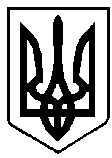 ВАРАСЬКА МІСЬКА РАДАВИКОНАВЧИЙ КОМІТЕТП Р О Є К Т       Р І Ш Е Н Н Я24.05.2023			м. Вараш			№ 214-ПРВ-23-7111	Розглянувши заяву від 10 травня 2023 року та відповідні документи ------------------------------------------------ року народження, який проживає за адресою: ------------------------------------------------------------------------, про можливість призначення його опікуном над повнолітньою особою -------------------------------------------, що страждає -------------------------------------------------, який проживає за адресою: -------------------------------------------------------------------------------------, враховуючи протокол засідання опікунської ради з питань забезпечення прав та інтересів повнолітніх осіб, які потребують опіки або піклування № 6001-ПТ-68-7111-23 від 17 травня 2023 року, відповідно до частини першої статті 56, частини першої статті 60, статті 75 Цивільного кодексу України, частини першої статті 300 Цивільного процесуального кодексу України, спільного наказу Державного комітету України у справах сім’ї та молоді, Міністерства освіти України, Міністерства охорони здоров’я України, Міністерства праці та соціальної політики України від 26 травня 1999 року №34/166/131/88 «Про затвердження Правил опіки та піклування», зареєстрованого в Міністерстві юстиції України 17 червня 1999 року за №387/3680, керуючись підпунктом 4 пункту «б» частини першої статті 34, частиною шостою статті 59 Закону України «Про місцеве самоврядування в Україні», виконавчий комітетВИРІШИВ:Затвердити подання до Кузнецовського міського суду Рівненської області щодо можливості призначення опікуном ---------------------------------------------- над 2повнолітньою особою --------------------------------------------------, у разі визнання останнього недієздатним (7110-По-08-23 додається).Контроль за виконанням даного рішення покласти на заступника міського голови з питань діяльності виконавчих органів ради Хондоку Р.В.Міський голова							Олександр МЕНЗУЛПро затвердження подання щодо можливості призначення опікуном ------------------